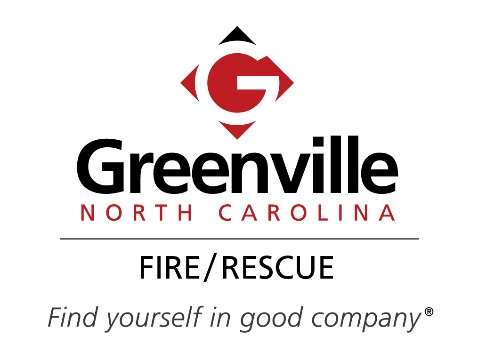 Application for State Required Inspection for License     Updated 12/18/19Application Fee:Application Fee:Application Fee:$50.00 – City Limits/per building$80.00 – Extra Territorial Jurisdiction (ETJ)/per building$50.00 – City Limits/per building$80.00 – Extra Territorial Jurisdiction (ETJ)/per building$50.00 – City Limits/per building$80.00 – Extra Territorial Jurisdiction (ETJ)/per building$50.00 – City Limits/per building$80.00 – Extra Territorial Jurisdiction (ETJ)/per building$50.00 – City Limits/per building$80.00 – Extra Territorial Jurisdiction (ETJ)/per building$50.00 – City Limits/per building$80.00 – Extra Territorial Jurisdiction (ETJ)/per building$50.00 – City Limits/per building$80.00 – Extra Territorial Jurisdiction (ETJ)/per building$50.00 – City Limits/per building$80.00 – Extra Territorial Jurisdiction (ETJ)/per building$50.00 – City Limits/per building$80.00 – Extra Territorial Jurisdiction (ETJ)/per building$50.00 – City Limits/per building$80.00 – Extra Territorial Jurisdiction (ETJ)/per building$50.00 – City Limits/per building$80.00 – Extra Territorial Jurisdiction (ETJ)/per building$50.00 – City Limits/per building$80.00 – Extra Territorial Jurisdiction (ETJ)/per buildingSelect TypeSelect TypeSelect TypeSelect TypeSelect TypeSelect TypeSelect TypeSelect TypeSelect TypeSelect TypeSelect TypeSelect TypeSelect TypeSelect TypeFoster Care Foster Care Foster Care Foster Care Day Treatment Center Day Treatment Center Day Treatment Center Day Treatment Center Day Treatment Center Day Treatment Center Day Treatment Center Day Treatment Center Day Treatment Center Daycare Daycare Daycare Daycare Mental Health FacilityMental Health FacilityMental Health FacilityMental Health FacilityMental Health FacilityMental Health FacilityMental Health FacilityMental Health FacilityMental Health FacilityGroup HomeGroup HomeGroup HomeGroup HomeOther _______________Other _______________Other _______________Other _______________Other _______________Other _______________Other _______________Other _______________Other _______________Total AmountTotal AmountTotal AmountTotal Amount$      $      $      $      $      Applicant/Company:Applicant/Company:Applicant/Company:Applicant/Company:Facility ID #Facility ID #Facility ID #Facility ID #Address:  Address:  Address:  Address:  Contact Name:Contact Name:Contact Name:Contact Name:Telephone:Telephone:Telephone:Telephone:Telephone:Telephone:Contact Email:Contact Email:Contact Email:Contact Email:Comments:Comments:Comments:Comments:Common items checked during a state required inspection for licenseCommon items checked during a state required inspection for licenseCommon items checked during a state required inspection for licenseCommon items checked during a state required inspection for licenseCommon items checked during a state required inspection for licenseCommon items checked during a state required inspection for licenseCommon items checked during a state required inspection for licenseCommon items checked during a state required inspection for licenseCommon items checked during a state required inspection for licenseCommon items checked during a state required inspection for licenseCommon items checked during a state required inspection for licenseCommon items checked during a state required inspection for licenseCommon items checked during a state required inspection for licenseCommon items checked during a state required inspection for licenseCommon items checked during a state required inspection for licenseFire Extinguishers – “ABC” Fire extinguishers are mounted and in working order.Extension Cords – Extension cords are not substituted for permanent wiring.Exits – All exits/doors are unobstructed and pathways are clear.Smoke Alarms – Smoke alarms are properly installed and in working order.Evacuation Plan – Evacuation plan is posted in a prominent location.Emergency Numbers – There is a working telephone with emergency contact numbers posted.Carbon Monoxide Detectors – Carbon Monoxide detector installed in homes that use fuel oil products, coal, wood or gas to heat, cook, etc.Fire Extinguishers – “ABC” Fire extinguishers are mounted and in working order.Extension Cords – Extension cords are not substituted for permanent wiring.Exits – All exits/doors are unobstructed and pathways are clear.Smoke Alarms – Smoke alarms are properly installed and in working order.Evacuation Plan – Evacuation plan is posted in a prominent location.Emergency Numbers – There is a working telephone with emergency contact numbers posted.Carbon Monoxide Detectors – Carbon Monoxide detector installed in homes that use fuel oil products, coal, wood or gas to heat, cook, etc.Fire Extinguishers – “ABC” Fire extinguishers are mounted and in working order.Extension Cords – Extension cords are not substituted for permanent wiring.Exits – All exits/doors are unobstructed and pathways are clear.Smoke Alarms – Smoke alarms are properly installed and in working order.Evacuation Plan – Evacuation plan is posted in a prominent location.Emergency Numbers – There is a working telephone with emergency contact numbers posted.Carbon Monoxide Detectors – Carbon Monoxide detector installed in homes that use fuel oil products, coal, wood or gas to heat, cook, etc.Fire Extinguishers – “ABC” Fire extinguishers are mounted and in working order.Extension Cords – Extension cords are not substituted for permanent wiring.Exits – All exits/doors are unobstructed and pathways are clear.Smoke Alarms – Smoke alarms are properly installed and in working order.Evacuation Plan – Evacuation plan is posted in a prominent location.Emergency Numbers – There is a working telephone with emergency contact numbers posted.Carbon Monoxide Detectors – Carbon Monoxide detector installed in homes that use fuel oil products, coal, wood or gas to heat, cook, etc.Fire Extinguishers – “ABC” Fire extinguishers are mounted and in working order.Extension Cords – Extension cords are not substituted for permanent wiring.Exits – All exits/doors are unobstructed and pathways are clear.Smoke Alarms – Smoke alarms are properly installed and in working order.Evacuation Plan – Evacuation plan is posted in a prominent location.Emergency Numbers – There is a working telephone with emergency contact numbers posted.Carbon Monoxide Detectors – Carbon Monoxide detector installed in homes that use fuel oil products, coal, wood or gas to heat, cook, etc.Fire Extinguishers – “ABC” Fire extinguishers are mounted and in working order.Extension Cords – Extension cords are not substituted for permanent wiring.Exits – All exits/doors are unobstructed and pathways are clear.Smoke Alarms – Smoke alarms are properly installed and in working order.Evacuation Plan – Evacuation plan is posted in a prominent location.Emergency Numbers – There is a working telephone with emergency contact numbers posted.Carbon Monoxide Detectors – Carbon Monoxide detector installed in homes that use fuel oil products, coal, wood or gas to heat, cook, etc.Fire Extinguishers – “ABC” Fire extinguishers are mounted and in working order.Extension Cords – Extension cords are not substituted for permanent wiring.Exits – All exits/doors are unobstructed and pathways are clear.Smoke Alarms – Smoke alarms are properly installed and in working order.Evacuation Plan – Evacuation plan is posted in a prominent location.Emergency Numbers – There is a working telephone with emergency contact numbers posted.Carbon Monoxide Detectors – Carbon Monoxide detector installed in homes that use fuel oil products, coal, wood or gas to heat, cook, etc.Fire Extinguishers – “ABC” Fire extinguishers are mounted and in working order.Extension Cords – Extension cords are not substituted for permanent wiring.Exits – All exits/doors are unobstructed and pathways are clear.Smoke Alarms – Smoke alarms are properly installed and in working order.Evacuation Plan – Evacuation plan is posted in a prominent location.Emergency Numbers – There is a working telephone with emergency contact numbers posted.Carbon Monoxide Detectors – Carbon Monoxide detector installed in homes that use fuel oil products, coal, wood or gas to heat, cook, etc.Fire Extinguishers – “ABC” Fire extinguishers are mounted and in working order.Extension Cords – Extension cords are not substituted for permanent wiring.Exits – All exits/doors are unobstructed and pathways are clear.Smoke Alarms – Smoke alarms are properly installed and in working order.Evacuation Plan – Evacuation plan is posted in a prominent location.Emergency Numbers – There is a working telephone with emergency contact numbers posted.Carbon Monoxide Detectors – Carbon Monoxide detector installed in homes that use fuel oil products, coal, wood or gas to heat, cook, etc.Fire Extinguishers – “ABC” Fire extinguishers are mounted and in working order.Extension Cords – Extension cords are not substituted for permanent wiring.Exits – All exits/doors are unobstructed and pathways are clear.Smoke Alarms – Smoke alarms are properly installed and in working order.Evacuation Plan – Evacuation plan is posted in a prominent location.Emergency Numbers – There is a working telephone with emergency contact numbers posted.Carbon Monoxide Detectors – Carbon Monoxide detector installed in homes that use fuel oil products, coal, wood or gas to heat, cook, etc.Fire Extinguishers – “ABC” Fire extinguishers are mounted and in working order.Extension Cords – Extension cords are not substituted for permanent wiring.Exits – All exits/doors are unobstructed and pathways are clear.Smoke Alarms – Smoke alarms are properly installed and in working order.Evacuation Plan – Evacuation plan is posted in a prominent location.Emergency Numbers – There is a working telephone with emergency contact numbers posted.Carbon Monoxide Detectors – Carbon Monoxide detector installed in homes that use fuel oil products, coal, wood or gas to heat, cook, etc.Fire Extinguishers – “ABC” Fire extinguishers are mounted and in working order.Extension Cords – Extension cords are not substituted for permanent wiring.Exits – All exits/doors are unobstructed and pathways are clear.Smoke Alarms – Smoke alarms are properly installed and in working order.Evacuation Plan – Evacuation plan is posted in a prominent location.Emergency Numbers – There is a working telephone with emergency contact numbers posted.Carbon Monoxide Detectors – Carbon Monoxide detector installed in homes that use fuel oil products, coal, wood or gas to heat, cook, etc.Fire Extinguishers – “ABC” Fire extinguishers are mounted and in working order.Extension Cords – Extension cords are not substituted for permanent wiring.Exits – All exits/doors are unobstructed and pathways are clear.Smoke Alarms – Smoke alarms are properly installed and in working order.Evacuation Plan – Evacuation plan is posted in a prominent location.Emergency Numbers – There is a working telephone with emergency contact numbers posted.Carbon Monoxide Detectors – Carbon Monoxide detector installed in homes that use fuel oil products, coal, wood or gas to heat, cook, etc.Fire Extinguishers – “ABC” Fire extinguishers are mounted and in working order.Extension Cords – Extension cords are not substituted for permanent wiring.Exits – All exits/doors are unobstructed and pathways are clear.Smoke Alarms – Smoke alarms are properly installed and in working order.Evacuation Plan – Evacuation plan is posted in a prominent location.Emergency Numbers – There is a working telephone with emergency contact numbers posted.Carbon Monoxide Detectors – Carbon Monoxide detector installed in homes that use fuel oil products, coal, wood or gas to heat, cook, etc.Fire Extinguishers – “ABC” Fire extinguishers are mounted and in working order.Extension Cords – Extension cords are not substituted for permanent wiring.Exits – All exits/doors are unobstructed and pathways are clear.Smoke Alarms – Smoke alarms are properly installed and in working order.Evacuation Plan – Evacuation plan is posted in a prominent location.Emergency Numbers – There is a working telephone with emergency contact numbers posted.Carbon Monoxide Detectors – Carbon Monoxide detector installed in homes that use fuel oil products, coal, wood or gas to heat, cook, etc.Mail Application and payment to:  Greenville Fire/Rescue, PO Box 7207, Greenville, NC  27835OR  Submit in person to:  Greenville Fire/Rescue, 500 S. Greene St, Greenville, NC  27834OR  E-mail to FireRescueRequests@greenvillenc.gov  for Credit Card payment by phone at (252) 329-4391Mail Application and payment to:  Greenville Fire/Rescue, PO Box 7207, Greenville, NC  27835OR  Submit in person to:  Greenville Fire/Rescue, 500 S. Greene St, Greenville, NC  27834OR  E-mail to FireRescueRequests@greenvillenc.gov  for Credit Card payment by phone at (252) 329-4391Mail Application and payment to:  Greenville Fire/Rescue, PO Box 7207, Greenville, NC  27835OR  Submit in person to:  Greenville Fire/Rescue, 500 S. Greene St, Greenville, NC  27834OR  E-mail to FireRescueRequests@greenvillenc.gov  for Credit Card payment by phone at (252) 329-4391Mail Application and payment to:  Greenville Fire/Rescue, PO Box 7207, Greenville, NC  27835OR  Submit in person to:  Greenville Fire/Rescue, 500 S. Greene St, Greenville, NC  27834OR  E-mail to FireRescueRequests@greenvillenc.gov  for Credit Card payment by phone at (252) 329-4391Mail Application and payment to:  Greenville Fire/Rescue, PO Box 7207, Greenville, NC  27835OR  Submit in person to:  Greenville Fire/Rescue, 500 S. Greene St, Greenville, NC  27834OR  E-mail to FireRescueRequests@greenvillenc.gov  for Credit Card payment by phone at (252) 329-4391Mail Application and payment to:  Greenville Fire/Rescue, PO Box 7207, Greenville, NC  27835OR  Submit in person to:  Greenville Fire/Rescue, 500 S. Greene St, Greenville, NC  27834OR  E-mail to FireRescueRequests@greenvillenc.gov  for Credit Card payment by phone at (252) 329-4391Mail Application and payment to:  Greenville Fire/Rescue, PO Box 7207, Greenville, NC  27835OR  Submit in person to:  Greenville Fire/Rescue, 500 S. Greene St, Greenville, NC  27834OR  E-mail to FireRescueRequests@greenvillenc.gov  for Credit Card payment by phone at (252) 329-4391Mail Application and payment to:  Greenville Fire/Rescue, PO Box 7207, Greenville, NC  27835OR  Submit in person to:  Greenville Fire/Rescue, 500 S. Greene St, Greenville, NC  27834OR  E-mail to FireRescueRequests@greenvillenc.gov  for Credit Card payment by phone at (252) 329-4391Mail Application and payment to:  Greenville Fire/Rescue, PO Box 7207, Greenville, NC  27835OR  Submit in person to:  Greenville Fire/Rescue, 500 S. Greene St, Greenville, NC  27834OR  E-mail to FireRescueRequests@greenvillenc.gov  for Credit Card payment by phone at (252) 329-4391Mail Application and payment to:  Greenville Fire/Rescue, PO Box 7207, Greenville, NC  27835OR  Submit in person to:  Greenville Fire/Rescue, 500 S. Greene St, Greenville, NC  27834OR  E-mail to FireRescueRequests@greenvillenc.gov  for Credit Card payment by phone at (252) 329-4391Mail Application and payment to:  Greenville Fire/Rescue, PO Box 7207, Greenville, NC  27835OR  Submit in person to:  Greenville Fire/Rescue, 500 S. Greene St, Greenville, NC  27834OR  E-mail to FireRescueRequests@greenvillenc.gov  for Credit Card payment by phone at (252) 329-4391Mail Application and payment to:  Greenville Fire/Rescue, PO Box 7207, Greenville, NC  27835OR  Submit in person to:  Greenville Fire/Rescue, 500 S. Greene St, Greenville, NC  27834OR  E-mail to FireRescueRequests@greenvillenc.gov  for Credit Card payment by phone at (252) 329-4391Mail Application and payment to:  Greenville Fire/Rescue, PO Box 7207, Greenville, NC  27835OR  Submit in person to:  Greenville Fire/Rescue, 500 S. Greene St, Greenville, NC  27834OR  E-mail to FireRescueRequests@greenvillenc.gov  for Credit Card payment by phone at (252) 329-4391Mail Application and payment to:  Greenville Fire/Rescue, PO Box 7207, Greenville, NC  27835OR  Submit in person to:  Greenville Fire/Rescue, 500 S. Greene St, Greenville, NC  27834OR  E-mail to FireRescueRequests@greenvillenc.gov  for Credit Card payment by phone at (252) 329-4391Mail Application and payment to:  Greenville Fire/Rescue, PO Box 7207, Greenville, NC  27835OR  Submit in person to:  Greenville Fire/Rescue, 500 S. Greene St, Greenville, NC  27834OR  E-mail to FireRescueRequests@greenvillenc.gov  for Credit Card payment by phone at (252) 329-4391Make checks payable to: City of GreenvilleMake checks payable to: City of GreenvilleMake checks payable to: City of GreenvilleMake checks payable to: City of GreenvilleMake checks payable to: City of GreenvilleMake checks payable to: City of GreenvilleMake checks payable to: City of GreenvilleMake checks payable to: City of GreenvilleMake checks payable to: City of GreenvilleMake checks payable to: City of GreenvilleMake checks payable to: City of GreenvilleMake checks payable to: City of GreenvilleMake checks payable to: City of GreenvilleMake checks payable to: City of GreenvilleMake checks payable to: City of GreenvilleSignature:Signature:Date:Date:Date:Date:Date:Fire/Rescue Use OnlyFire/Rescue Use OnlyFire/Rescue Use OnlyFire/Rescue Use OnlyDate Received:Receipt/Permit #: